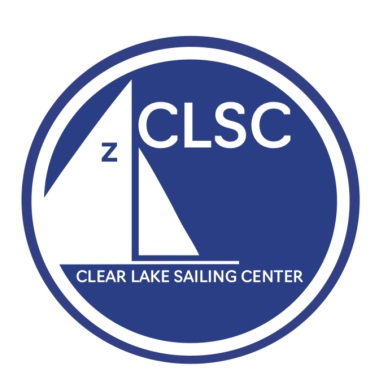 Clear Lake Sailing CenterTentative Guidelines --  2020 Summer ProgramsThe Clear Lake Sailing Center has been monitoring the ongoing COVID-19 pandemic.  In view of certain changes this summer, we are providing our membership with information about CLSC’s guidelines for 2020 summer programs.  The CLSC Board of Directors has been working to ensure any operations are undertaken consistently within the applicable guidelines and requirements set forth by the State of Iowa and the CDC.  We will continue to work with the ILYA and US Sailing Clubs to keep everyone safe.There will be changes this summer.  Our Board’s objective is to offer programs for our students and instructors based on teamwork, communication, and enhancing safety-training.  We plan to offer a safety-first approach, with new and creative ways to learn about sailing and water safety.  At this time, we plan to implement our summer programs in two “Phases.”  Phase One details are outlined below.  We hope to expand program offerings into Phase Two (tentative schedule immediately below) as restrictions are eased in the future.Tentative CLSC Plan for summer 2020Phase 1 (restriction on class sizes and ratio)Phase 1		Opti Racers (morning sailing & ZOOM class/chalk talk)*Stagger Start – offer Intermediate X / separate instructionPhase 1		X Racers (afternoon sailing & ZOOM class/chalk talk)Phase 1		STEM Class (morning via ZOOM)Phase 2 (when restrictions eased)Phase 2		Opti / Intermediate (morning) Phase 2		Camp / Beginner Levels (morning)*Stagger StartPhase 2		X / Intermediate (morning)Class Format in Phase OneBecause the primary restriction for Phase One is that gatherings larger than 10 people are prohibited, all off-the-water classes will be held remotely (via ZOOM), at home, or in the car.  Specific classes will likely be divided into groups of no more than 8 sailors to 2 coaches, which will then be subdivided into 4:1 ratios of sailors to coaches for launching and retrieving boats.Morning Sailors will be dropped off at time slots by class, currently between 8:30-9am, and must be picked up promptly at the designated pick up time.  At drop-off, sailors will exit their parent’s vehicles dressed to sail, and with sunscreen already applied.  Parents will remain in their vehicles, or outside the building.  We will have designated greeters for check-in.  Social Distancing safety guidelines will be strictly enforced between sailors and instructors, as set out in more detail below.  On-the-water, it is our intent that the entire class will be together for various drills, practice races, etc.  In the event of inclement weather, we will make our best efforts to announce a decision to sail or not sail, one hour prior to start time.  Alternate ZOOM classes may be offered. Required Safety Guidelines for Phase OneNo student or instructor will be permitted to attend class if they have a fever or any symptoms associated with COVID-19.  We must respect everyone’s health and safety.  There will be no eating in the CLYC building, nor will there be common water available for students or instructors.  We will make accommodations if there is a health concern, diabetes, blood sugar, etc.  Water bottles must be filled prior to arrival.  The restrooms will be for emergency use only.  Cleaning of the CLYC facilities will occur regularly, and while sailors are off-property.  All indoor classrooms will be open-door, to avoid common touch points.Sailors and instructors will be required to wear face coverings while on land, and on-water when approaching coaches or other sailors. The CLSC will be providing UV-protective neck gaiters for this purpose.  Sun protection is also important, and sunscreen must be applied prior to arrival.Personal Flotation Devices (“PFDs”) must be worn when on-water and on-dock.  Students and instructors must arrive to class with their own personal U.S. Coast Guard approved PFD.  No PFD sharing will be permitted.   Boat assignments will be given weekly, which will limit the number of hands touching the rigging and other equipment.  Boats and gear will be cleaned regularly.  Registration and Potential Participant Caps for Phase One While we remain hopeful we can admit all interested sailors, the present circumstances may limit our ability to do so.  Your registration now will help us with the balancing of coaching/sailor ratios and continued planning.  We are asking ALL interested participants to enroll NOW so that we can ensure participation levels can be supported by carefully managed coaching ratios (8:2)  We understand that financial considerations are especially important now.  When you register, you will not be billed until June 1.  At that time, we will have more information and guidelines, and hope to provide additional options for your sailors.  By way of example, we will review if there will be restrictions on boats, whether single family or skip/crew non-family requirements will be specified.  If you have any payment questions, please contact Andi Tisor at  andi_tisor@msn.com  or 515.554.2013.Strict adherence to our processes and protocols will be imperative to make this a safe summer, and this will require parents, sailors and coaches to all work together.  Before any student can attend class, his/her parent or guardian must execute a COVID-19 waiver, which will be provided in advance of the start-date. Be well, be safe, and we hope to see you all on the water soon.  And remember…“Sailing is good for the Soul”